11　とのきい〈このでえうこと〉ととののでじるなストレスやみについてえいましょう。〈しいをべよう〉☆のをべて、きましょう。きい		（する）	　　　　じる		（な）ストレス		み		　　　　きう		るなく		（さん）	　　　　（する）	ごみてる		ちゃんと		　　　　（する）		える（な）		（べを）やる	　　　　うろうろ（する）	がる		す		　　　　（～た）まま		（する）		しようがない	　　　　にかける		～がする		ただ		　　　　うまくいく☆のをって、をりましょう。１．ちゃんと　　　　　　　　　　　　　　　　　　　　　　　　　　　　　　　　　　　　　　　　　　　　　　　　　　　　　　　　　　　　　２．うろうろ（する）　　　　　　　　　　　　　　　　　　　　　　　　　　　　　　　　　　　　　　　　　　　　　　　　　　　　　　　３．うまくいく　　　　　　　　　　　　　　　　　　　　　　　　　　　　　　　　　　　　　　　　　　　　　　　　　　　　　　　　　　　　〈えてみよう〉１．とすのがきですか。２．にわれたら、きうことがいですか。ることがいですか。３．ストレスやみなど、したいことをでもせるがいますか。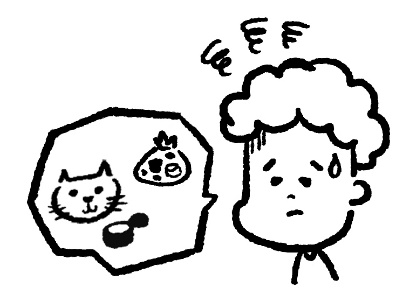 〈してみよう〉☆のをにして、もしましょう。　　　　　　　　　　　　　　　　　　　：サリムさん、なんかはがありませんね。どうしたんですか。サリム　　　：え、そうですか。そんなこと、ありませんよ。　　　　　　　　　　　　　　　　　　　　　　　　：かあったのなら、なくってくださいよ。サリム：いや、は、とと、2もさんにされてしまって…。　　　　　　　　　　　　　　　　　　　　　　　　　：って、どんな？　か、あったの？サリム：はごみのてがいって。ちゃんとしてくださいってわれました。　　　　　　　　　　：ああ、えるごみとか、えないごみとかね。だけど、それはやらなくちゃね。サリム：ええ、もちろん、それはわかります。それと、はね、のは1なんですけ　　　　　　　　　　　　　　　　　　　　　　　　　　　　　　　　　　　　　　　　　　　　　　　　　　　　　　　　　　　　　　　　　　　　　　　　　　　　　　　　　　　　　　　　　　　　　　　　　　　　　　　　　　　　　　　　　　　　　　　　　　　　　　　　　　　　　　　　　　　　　　　　　　　　　　　　ど、よくがるんで、ちょっとべをやってたら、またされたんです。　　　　　　　　　　　：ああ、そうだよね。がのりをうろうろしたら、がるもいるからね。サリム　　　：そうですね。でも、さいでかわいそうだったから、つい…。まあ、ごみのことも、　　　　　　　　　　　　　　　　　　　　　　　　　　　　　　　　　　　　　　　　　　　　　　　　　　　のこともがくなかったといますが、なんかいつもられてるようで…。　　　　　　　　　　　：られている？　に？　さんですか。サリム：ん、ま、さんもそうだし、のたちにも…。よく「たはお？」とか、「をしたままでしたよ」とか、いろいろわれます。のかもしれないけど、なんか、ちょっとストレスですね。　　　　　　　　　　　：そうか、なるほど。はないとうんですけどね。サリム：がだから、ですよね。しようがないです。　　　　　　　　　　　　　：いや、サリムさんのことをにかけているんじゃないかな…。もっとしてみた　　　　　　　　　　　　　　　　　　　　　　　　　　　　　　ら？サリム：そうですね。☆とっているに◯、っていないに×をきましょう。１．（　　　）　さんは、サリムさんははがないといました。２．（　　　）　サリムさんは、さんからごみをしてくださいとわれました。３．（　　　）　さんはにべをやるのはくないとえています。４．（　　　）　サリムさんはいつもさんにられているがしています。５．（　　　）　さんはさんやのたちとしてみようとっています。〈んでみよう〉☆のをんで、にえましょう。きょうはサリムさんのようすがいつもとすこしちがったので、たなかさんがしんぱいしてりゆうをたずねてみたところ、サリムさんは、おおやさんからきのうとけさ、２かいもちゅういされたとのことでした。きのうはごみのすてかたがわるかったので、「ちゃんとぶんべつしてください」といわれました。そして、けさは、ねこにたべものをやっているとき、ちゅういされました。サリムさんはじぶんがよくなかったとおもっていますが、おおやさんやきんじょのひとたちにいつもみられているようなきがしています。そして、それがストレスだといっています。たなかさんは、「おおやさんやきんじょのひとたちにわるぎはなく、ただサリムさんのことをきにかけているだけだ」といいました。でも、サリムさんは、みんながいろいろいうのは、じぶんががいこくじんだからだろうとおもっています。そして、それはしようがないことだとかんがえています。それをきいて、たなかさんは、「おおやさんやきんじょのひとたちともっとはなしてみたほうがいい」といっています。１．サリムさんは、どんなことにストレスをじていますか。２．それについて、さんはどうっていますか。３．サリムさんはさんやのたちにいろいろわれるのはどうしてだとえていますか。☆をって、をきしましょう。〈ってみよう〉☆をて、をりましょう。1．～たまま　をしたまま、てしまいました。　　　　　　　　　　　　　　　　　　　　　　　　　たまま、　　　　　　　　　　　　　　　　　　　　　　　　　　　　　　　　　。2．～ようながする　サリムさんははちょっとがないようながします。　　　　　　　　　　　　　　　　は　　　　　　　　　　　　　　　　　　　　　　　　　　　　　　　　　ようながします。３．～のは～からだ　のをしているのはたくさんのとになりたいからです。　　　　　　　　　　　　　　　　　　　　　　　　　のは　　　　　　　　　　　　　　　　　　　　　　　　　　　　からです。〈インタビューしよう〉☆やりのにインタビューしましょう。４と５は、をえましょう。１.りのとうまくいっていますか。２．とのきいで、かストレスをじることがありますか。３．ストレスをじたとき、どうしますか。４．５．〈いてみよう〉☆のえをまとめて、300ぐらいのをきましょう。